Instruções para o relatório de viagemO prazo máximo para o envio do relatório de viagem é de 5 dias após o retorno.É necessário e obrigatório o preenchimento de todos os campos do relatório de viagem.O relatório de viagem deve conter a assinatura do beneficiário e o carimbo e assinatura do coordenador do projeto É obrigatório anexar comprovante de ida e volta (tickets) nos casos de Transporte Aéreo e/ou ônibus, quando financiado pelo projeto.Cuiabá, 	OBS: Não esqueça de anexar os comprovantes de ida e volta (tickets) nos casos de transporte aéreo e/ou terrestre, financiados pelo projeto__________________________________                        ___________________________________________          	            Assinatura do beneficiário	      	                      Assinatura e carimbo do (a) Coordenador (a)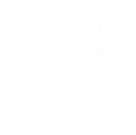 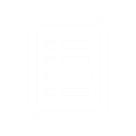 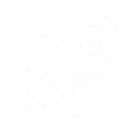 